Kontrola řešení:a)	Stroncium s kyslíkem za vzniku oxidu strontnatého	2 Sr + O2 → 2 SrOb)	Kobalt s kyslíkem za vzniku oxidu kobaltitého	4 Co + 3 O2 → 2 Co2O3 c)	Thallium s kyslíkem za vzniku oxidu thallného	4 Tl + O2 → 2 Tl2Od)	Antimon s kyslíkem za vzniku oxidu antimoničného	4 Sb + 5 O2 → 2 Sb2O5e) 	Fosfor s chlorem za vzniku chloridu fosforečného	2 P + 5 Cl2 → 2 PCl5f)	síra s fluorem za vzniku fluoridu sírového	S + 3 F2 → SF6g)	sodík s bromem za vzniku bromidu sodného	2 Na + Br2 → 2 NaBrh)	hliník s jodem za vzniku jodidu hlinitého	2 Al + 3 I2 → 2 AlI3ch)	vodík s chlorem za vzniku chlorovodíku	H2 + Cl2 → 2 HCli)	oxid siřičitý s kyslíkem za vzniku oxidu sírového	2 SO2 + O2 → 2 SO3j)	křemík s fluorem za vzniku fluoridu křemičitého	Si + 2 F2 → SiF4k)	mangan s jodem za vzniku jodidu manganistého	2 Mn + 7 I2 → 2 MnI7l)	stříbro s kyslíkem za vzniku oxidu stříbrného	4 Ag + O2 → 2 Ag2OStejně jako v matematice máte tento týden prostor pro doučení se a zopakování si psaní vzorců a chemických rovnic, také si zopakujte vlastnosti významných oxidů a sulfidů. Na následující stránce máte něco pro inspiraci.Spojte, co k sobě náleží:korund		a. SiO2		A. jinak též fluorit			k. klasická stolní sůlgalenit		b. PbS		B. sulfid olovnatý			l. výroba zinkusfalerit		c. CaF2		C. sulfid zinečnatý			m. výroba hliníkusůl kamenná	d. Al2O3		D. bílá krystalická látka			n. výroba olovakazivec		e. NaCl		E. barevné odrůdy (safír, rubín)		o. výroba fluorovodíkukřemen		f. ZnS		F. tvrdost sedm, obsažen v písku	p. výroba sklaBarevně odlište informace, které spolu souvisí (jedna barva = název, vzorec, vlastnosti a využití dané látky):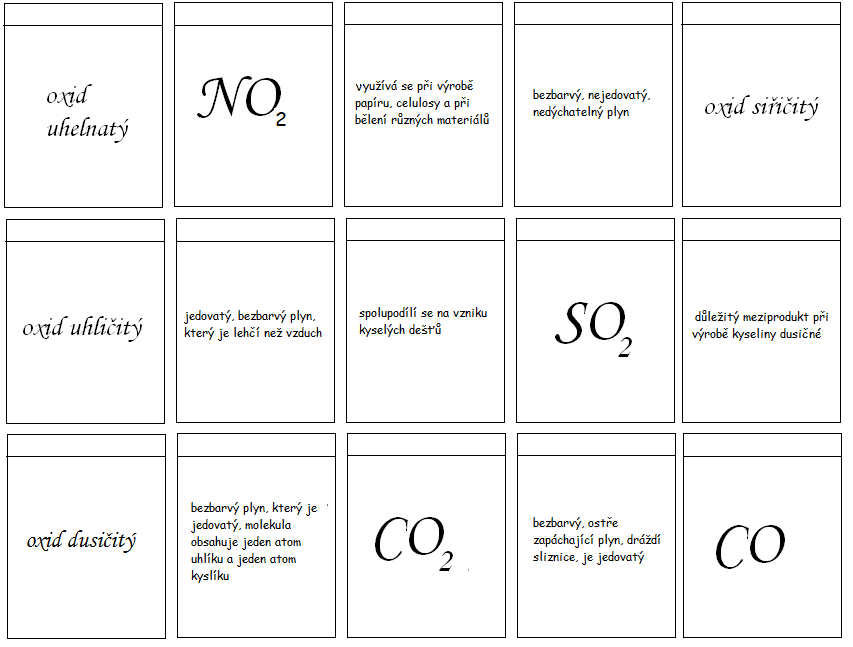 https://www.skolasnadhledem.cz/game/1807